Strategia australiana sulla disabilità 2021–2031Quadro di riferimento dei risultatiUna guida di facile letturaItalian | ItalianoCome usare questa guida Cosa c’è nella guida?Strategia australiana sulla disabilità 2021-2031	5Categorie di risultato	7Ottenere i risultati che vogliamo	10Qual è il nostro quadro di riferimento dei risultati?	12Cosa dice il nostro quadro di riferimento dei risultati?	15Elenco delle parole	39Per contattarci	45Strategia australiana sulla disabilità 2021-2031Categorie di risultatoOttenere i risultati che vogliamoQual è il nostro quadro di riferimento dei risultati?Cosa dice il nostro quadro di riferimento dei risultati?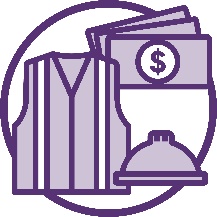 Lavorare e guadagnare soldiIl risultato che vogliamoCosa devono fare i sistemiIn che modo sappiamo di avere raggiunto il risultato desideratoComunità e case inclusive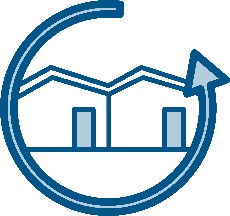 I risultati che vogliamoCosa devono fare i sistemiIn che modo sappiamo di avere raggiunto i risultati che vogliamoDiritti a un trattamento equo e alla sicurezza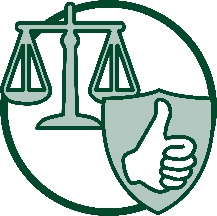 Il risultato che vogliamoCosa devono fare i sistemiIn che modo sappiamo di avere raggiunto i risultati che vogliamoRicevere assistenza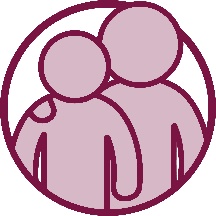 I risultati che vogliamoCosa devono fare i sistemiIn che modo sappiamo di avere raggiunto i risultati che vogliamoApprendimento e abilità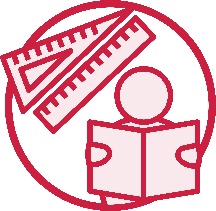 I risultati che vogliamoCosa devono fare i sistemiIn che modo sappiamo di avere raggiunto i risultati che vogliamoSalute e benessere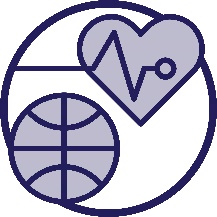 Il risultato che vogliamoCosa devono fare i sistemiIn che modo sappiamo di avere raggiunto il risultato desideratoAtteggiamenti della comunità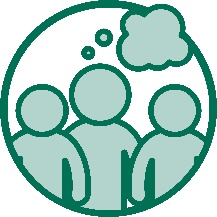 I risultati che vogliamoCosa deve fare la comunitàIn che modo sappiamo di avere raggiunto il risultato desideratoElenco delle parolePer contattarciDSS2721_Dec2021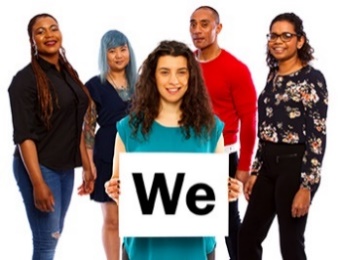 Il Governo australiano ha scritto questa guida. Quando vedi scritto "noi" vuol dire il Governo australiano.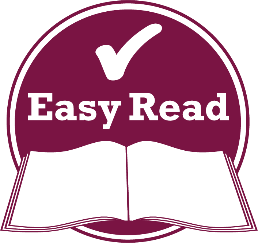 Abbiamo scritto questo piano in modo che sia facile da leggere. Usiamo le immagini per spiegare alcune idee. 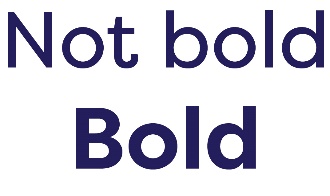 Abbiamo scritto alcune parole in grassetto.Ciò significa che le lettere sono più spesse e più scure.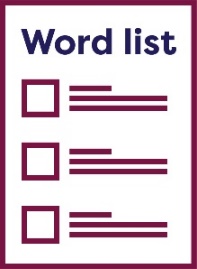 Spieghiamo cosa significano queste parole. 
C'è un elenco di queste parole a pagina 39. 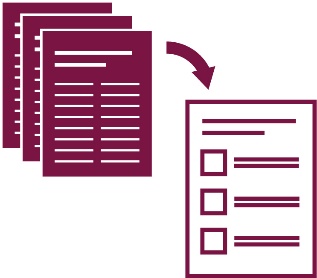 Questo piano di facile lettura è un riassunto di un altro piano. Ciò significa che include solo le idee più importanti.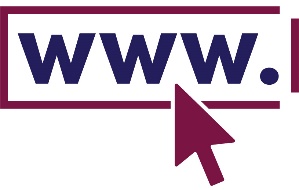 Puoi trovare l'altro piano sul nostro sito web all'indirizzo www.disabilitygateway.gov.au/ads 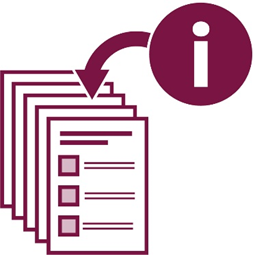 Questo piano è piuttosto lungo. Include molte informazioni.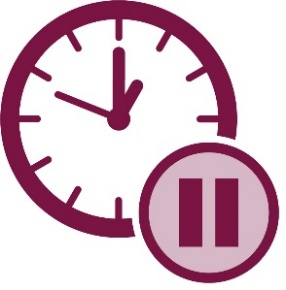 Non è necessario che tu lo legga tutto in una volta.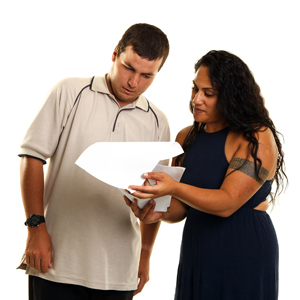 Puoi chiedere aiuto per leggere questo piano. 
Un amico, un familiare o una persona che ti assiste potrebbe essere in grado di aiutarti. 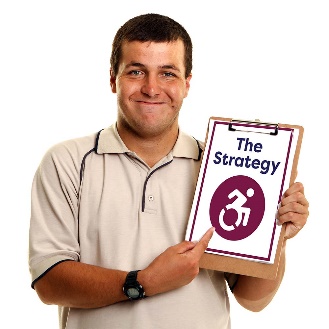 La Strategia australiana sulla disabilità 2021–2031 è un piano per migliorare la vita delle persone con disabilità. In questa guida la chiamiamo la Strategia.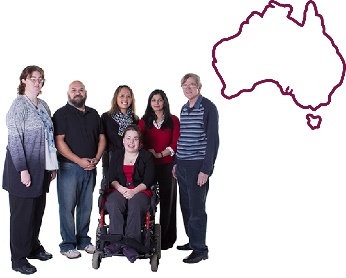 La Strategia parla di cosa possiamo fare per rendere l'Australia più inclusiva.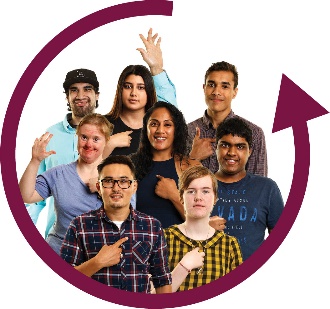 Se qualcosa è inclusivo, tutti possono partecipare.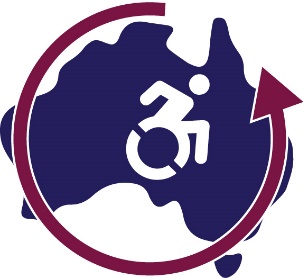 Se l'Australia è inclusiva, le persone con disabilità possono prendere parte a tutto ciò che accade in Australia.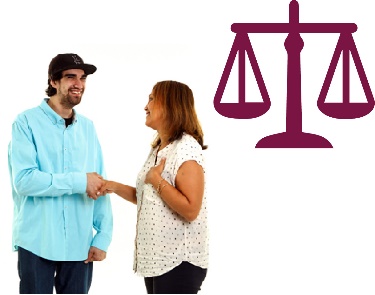 La Strategia parla anche di come dobbiamo trattare le persone con disabilità:come persone alla paricon rispetto.La Strategia durerà: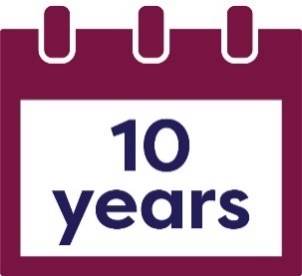 10 anni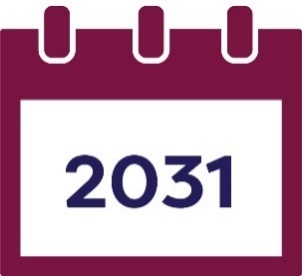 fino al 2031.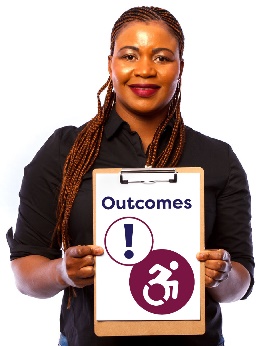 I Risultati sono i risultati importanti che vogliamo ottenere per le persone con disabilità.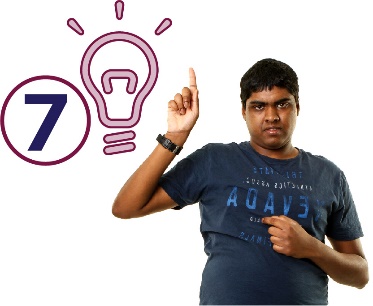 La Strategia ha delle idee su come migliorare la vita delle persone con disabilità in 7 categorie principali.Le chiamiamo categorie di risultato.Le nostre categorie di risultato sono: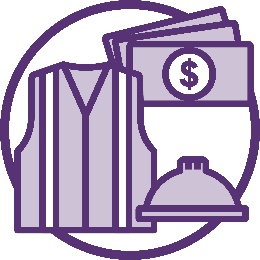 Lavorare e guadagnare soldi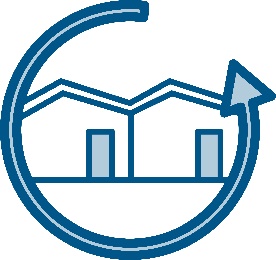 Comunità e case inclusive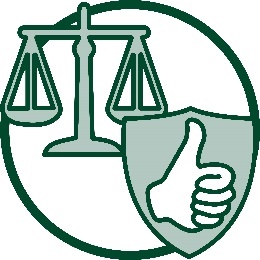 Diritti a un trattamento equo e alla sicurezza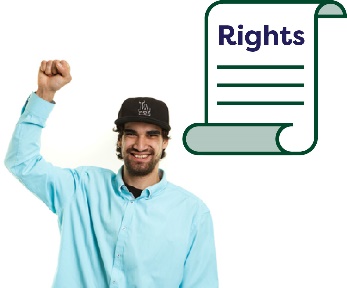 I Diritti sono regole su come tutti dovrebbero essere trattati: in modo giustocome persone alla pari.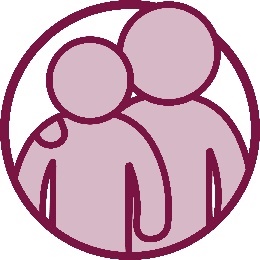 Ricevere assistenza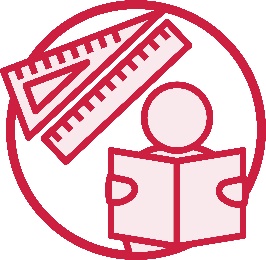 Apprendimento e abilità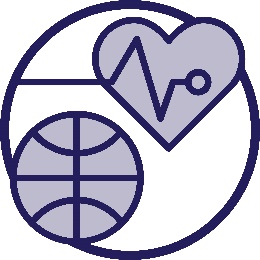 Salute e benessere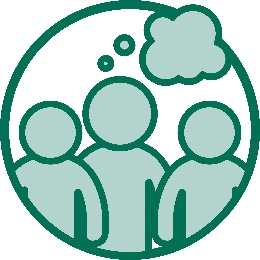 Atteggiamenti della comunità.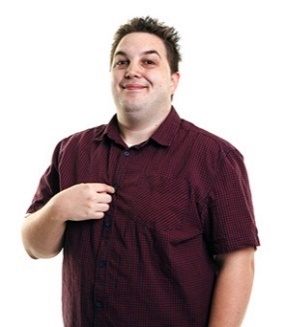 I tuoi atteggiamenti sono ciò che tu:pensisenticredi.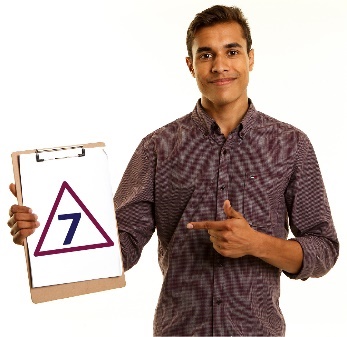 Abbiamo anche priorità per ogni categoria di risultato.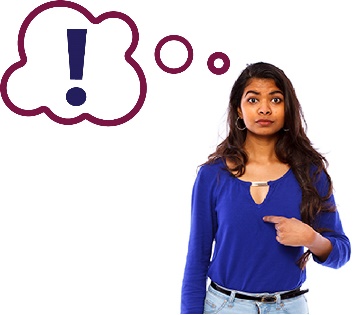 Le nostre priorità sono le cose che pensiamo siano 
molto importanti.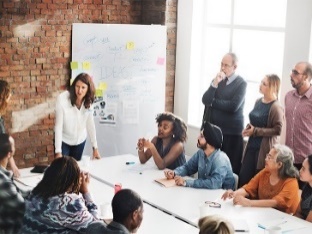 Dobbiamo collaborare tutti insieme per ottenere i risultati nella Strategia.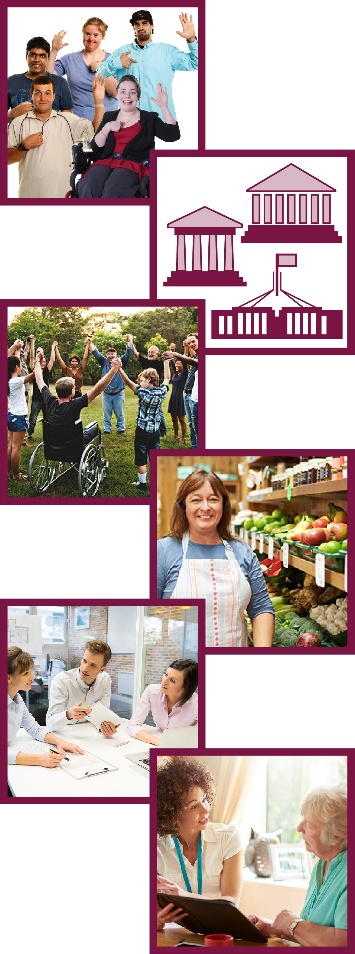 Ciò include:le persone disabilitutti i livelli di governo in Australiala comunitàle impresele organizzazionii servizi.Se collaboriamo tutti, possiamo far sì che la nostra comunità sia: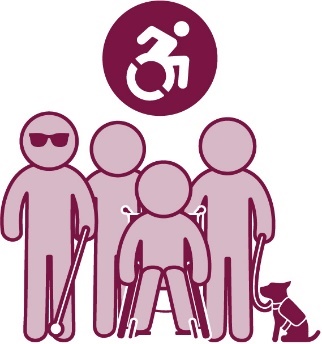 accessibileinclusiva.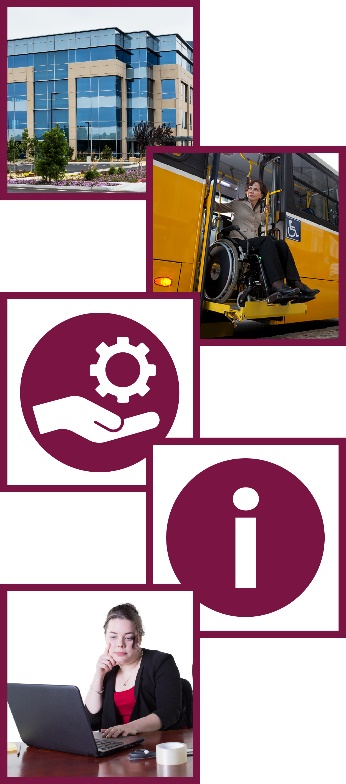 Se qualcosa è accessibile, tutti possono usarlo. Si potrebbe trattare di:un luogo o un edificioun mezzo di trasportoun servizioinformazioniun sito web.Il nostro quadro di riferimento dei risultati è come teniamo traccia di: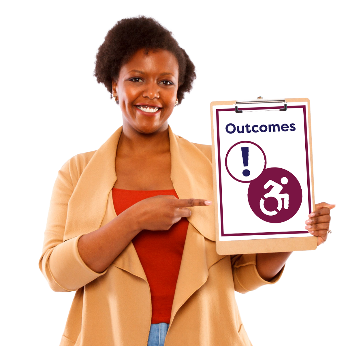 quali risultati otteniamo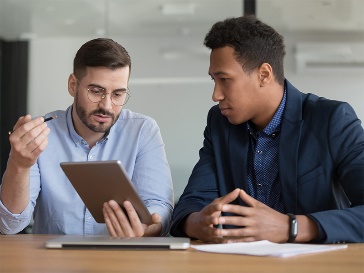 del modo in cui otteniamo questi risultati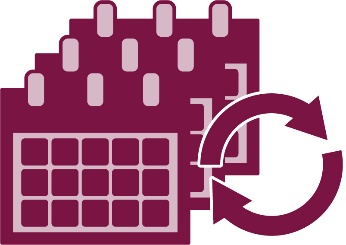 di cosa cambia nel tempo.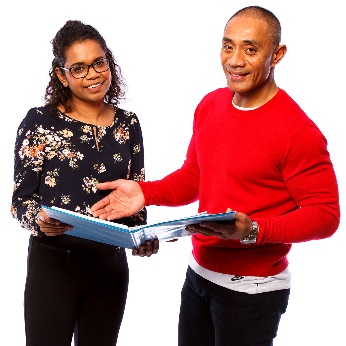 Il nostro quadro di riferimento dei risultati mostra l'andamento delle nostre priorità in ciascuna categoria di risultato.Parla di: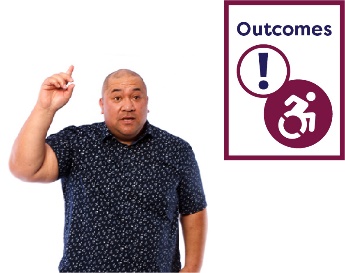 i risultati che vogliamo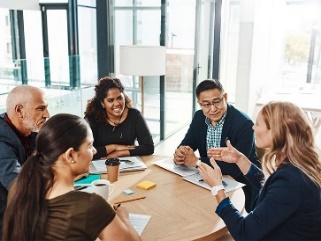 cosa devono fare i sistemi per raggiungere questo risultato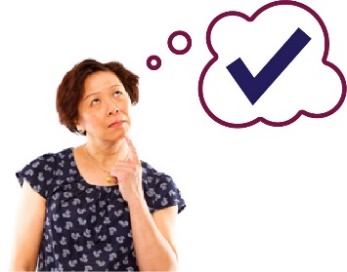 in che modo sappiamo di avere raggiunto il risultato che vogliamo.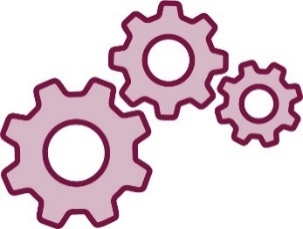 I sistemi sono il modo in cui i servizi:si connettono tra lorocollaborano.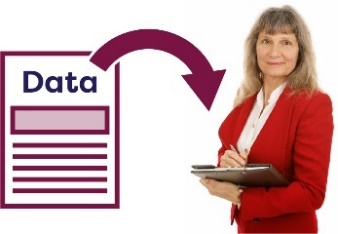 Raccoglieremo dati per il quadro di riferimento dei risultati.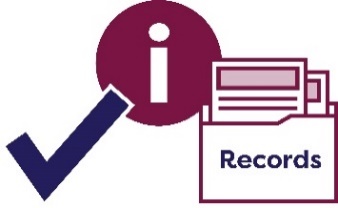 Quando parliamo di dati intendiamo:fattiinformazioniregistrazioni.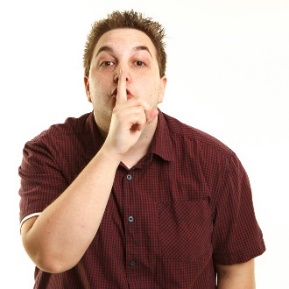 Ma non includeremo alcuna informazione nei dati che dica a chi appartengono. Vogliamo che le persone con disabilità abbiano la possibilità di avere un lavoro e abbastanza soldi, per poter: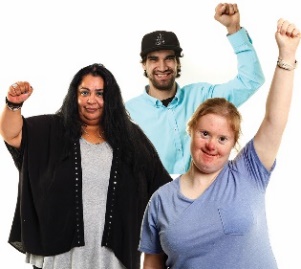 vivere bene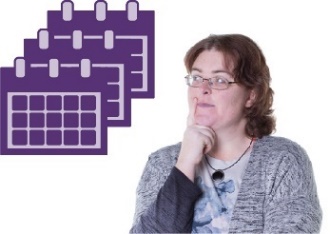 fare progetti per il futuro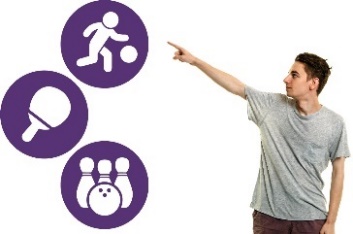 scegliere e controllare la propria vita.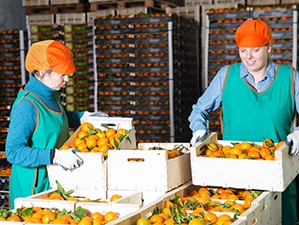 Occupazione significa che:hai un lavorovai al lavorosei pagato.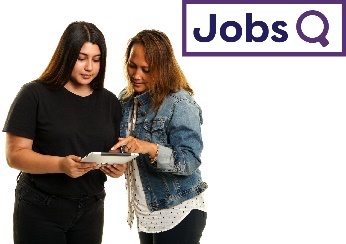 I servizi per l'impiego devono aiutare le persone con disabilità a trovare e mantenere un lavoro.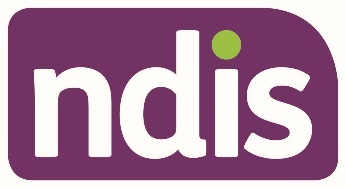 Il National Disability Insurance Scheme (NDIS, Regime nazionale di previdenza per i disabili) fornisce supporto e servizi a molte persone con disabilità in Australia.Il NDIS deve supportare: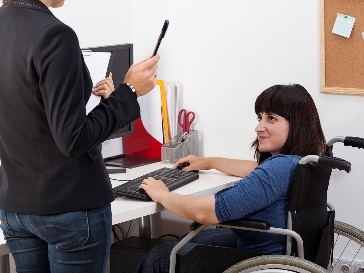 le persone con disabilità che hanno un lavoro a continuare a lavorare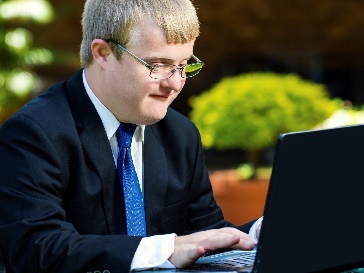 i giovani che lasciano la scuola a prepararsi al lavoro.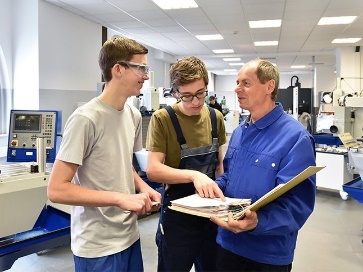 Istruzione e formazione professionale (Vocational education and training, VET) è l'apprendimento e la formazione per le persone che lasciano o finiscono la scuola.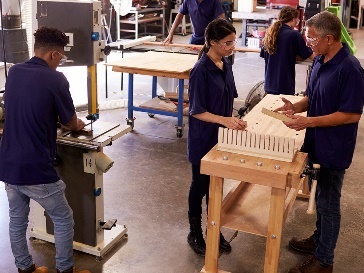 Imparano le competenze di cui hanno bisogno per svolgere determinati lavori.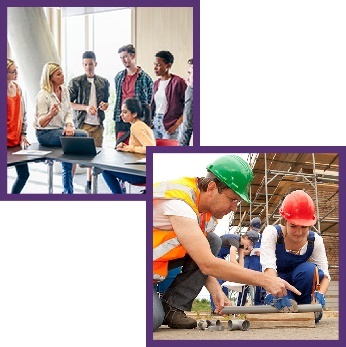 Ciò include:TAFEapprendistati.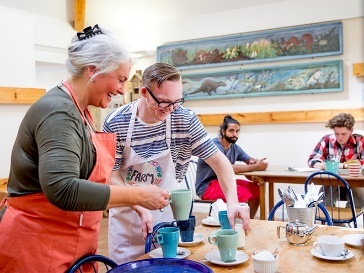 Le persone con disabilità che hanno terminato la formazione professionale hanno bisogno di supporto per iniziare a lavorare.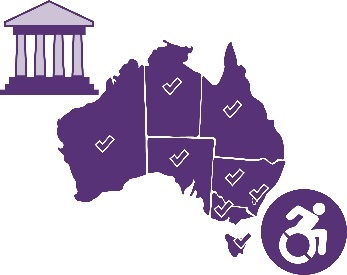 È importante che i governi di tutta l'Australia includano le persone con disabilità quando assumono personale.Ciò significa: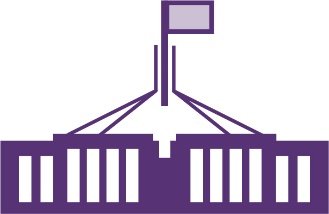 governo australiano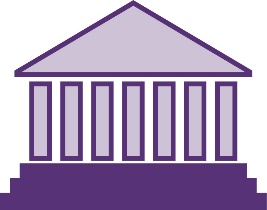 governi degli Stati e dei Territori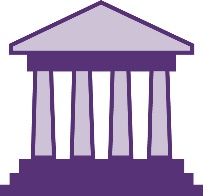 amministrazioni locali.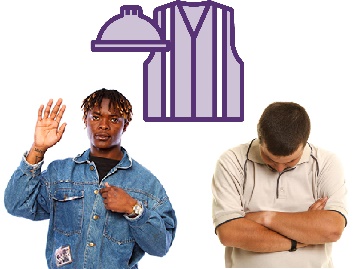 Sappiamo che ci sono più persone con disabilità rispetto a persone senza disabilità che non:lavoranohanno un lavoro.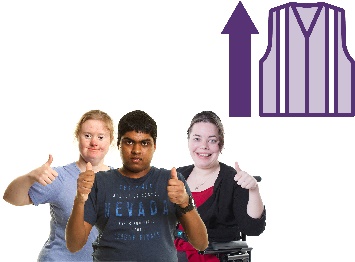 Sapremo di avere raggiunto il risultato che vogliamo quando vedremo più persone con disabilità che hanno un lavoro.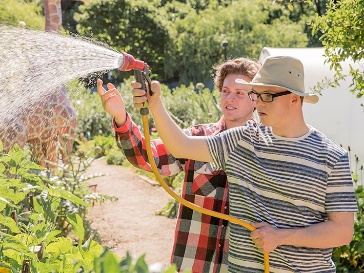 Sapremo di avere raggiunto il risultato che vogliamo quando i giovani con disabilità che lasciano la scuola trovano impiego.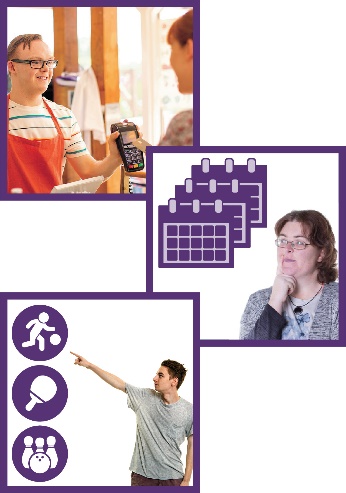 Sapremo inoltre di avere raggiunto il risultato desiderato quando più persone con disabilità avranno abbastanza soldi per:vivere benefare progetti per il futuroscegliere e controllare la propria vita.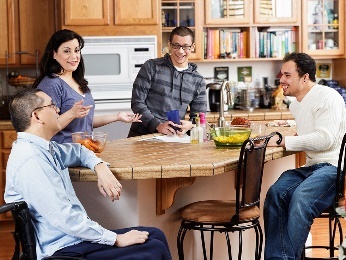 Vogliamo che le persone con disabilità vivano in case che soddisfino i loro bisogni.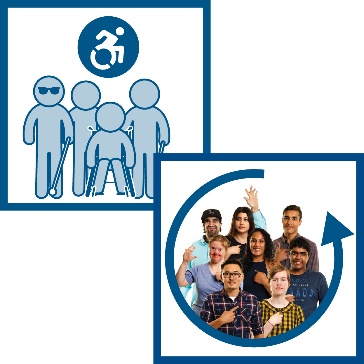 Vogliamo che le persone con disabilità vivano in comunità che sono:accessibiliinclusive.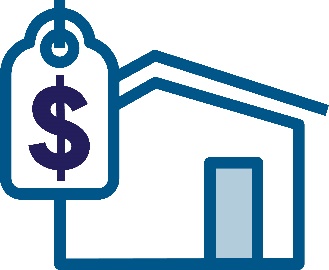 L'Edilizia popolare fornisce case in cui vivere costa meno.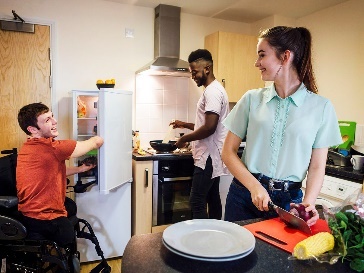 I servizi di edilizia popolare devono aiutare le persone con disabilità a trovare case dove:sono al sicuropossono vivere a lungo.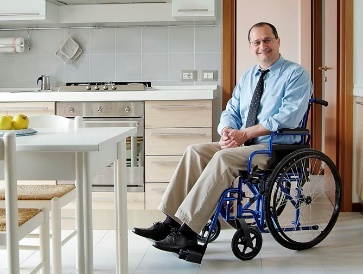 I servizi di edilizia popolare devono rendere le case accessibili alle persone con disabilità.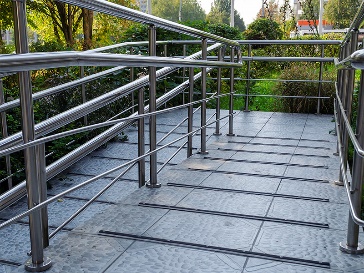 Anche gli altri edifici in cui si recano le persone con disabilità devono essere accessibili.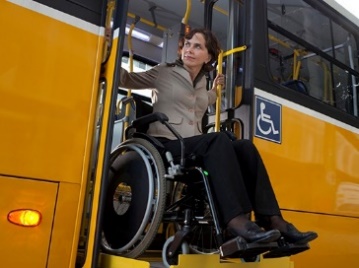 I servizi di trasporto pubblico devono essere accessibili.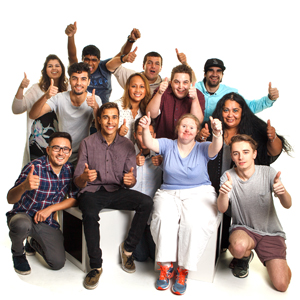 Le persone con disabilità devono essere in grado di partecipare appieno alla loro comunità.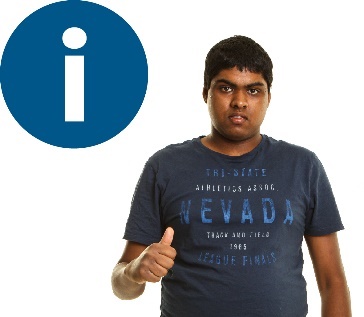 Le persone con disabilità devono poter trovare e utilizzare facilmente le informazioni di cui hanno bisogno.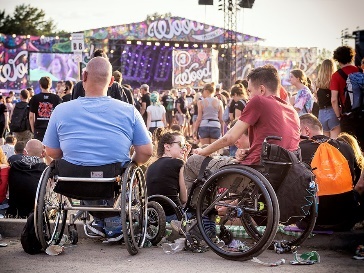 I gruppi e le organizzazioni comunitarie devono rendere inclusivi i servizi e le attività.Ciò include i gruppi che legano tramite la loro: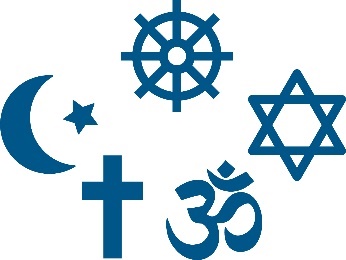 religione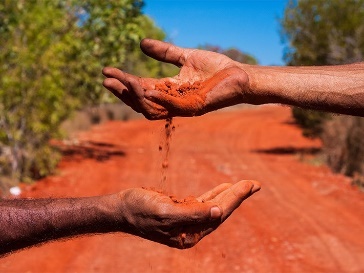 cultura.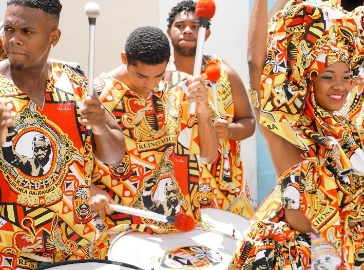 La tua cultura è:il tuo stile di vitacome pensi o agisci adesso per via di come sei cresciutole tue credenzeciò che è per te importante.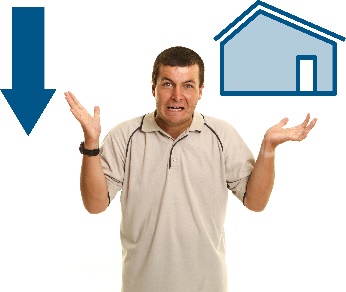 Sapremo di avere raggiunto i risultati che vogliamo quando più persone con disabilità possono permettersi una casa.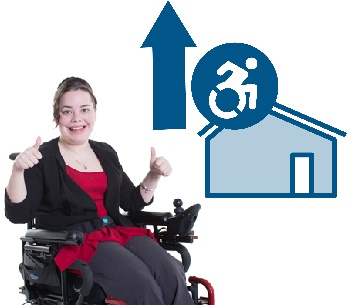 Sapremo di avere raggiunto il risultato desiderato quando più persone con disabilità vivranno in case accessibili.Sapremo di avere raggiunto il risultato desiderato quando altre cose saranno accessibili, tra cui: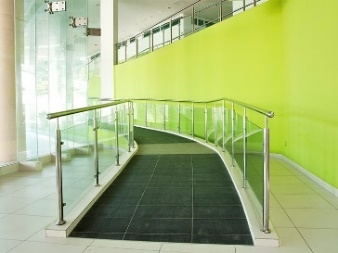 edifici in cui si recano le persone con disabilità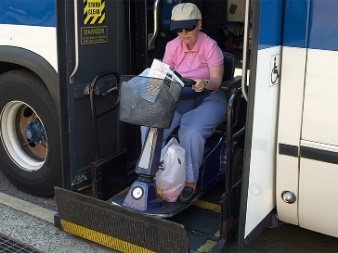 servizi di trasporto pubblici.Sapremo di avere raggiunto il risultato che vogliamo quando le persone con disabilità possono: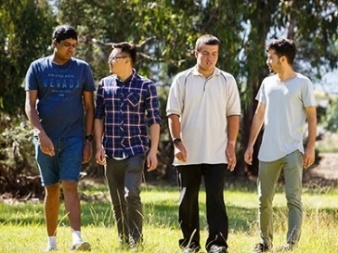 partecipare appieno alla loro comunità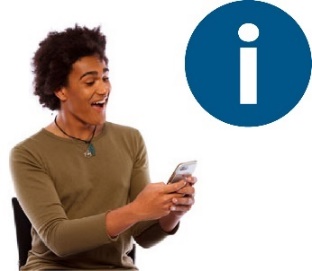 trovare e utilizzare facilmente le informazioni di cui hanno bisogno.Vogliamo che le persone con disabilità: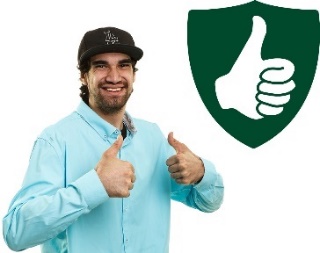 siano al sicuro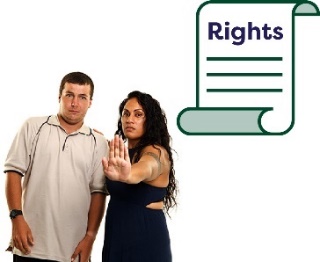 i loro diritti siano protetti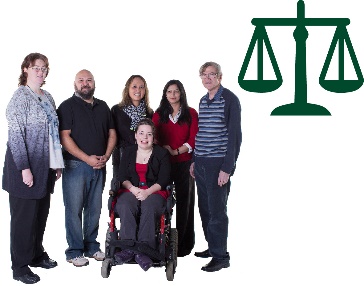 siano trattate come le altre persone nella comunità.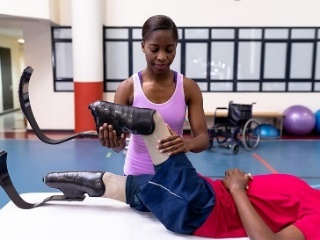 Il supporto e i servizi NDIS devono essere:di buona qualità sicuri.Qualsiasi servizio per le persone con disabilità deve sapere e capire: 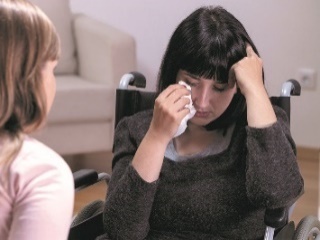 quanto dura può essere la vita per le persone 
con disabilità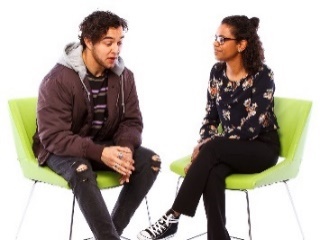 quali esperienze potrebbero aver avuto in precedenza le persone con disabilità.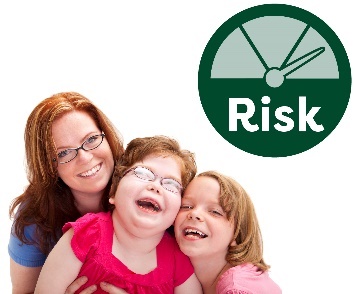 Alcune persone con disabilità sono più a rischio, come ad esempio le donne e i loro figli.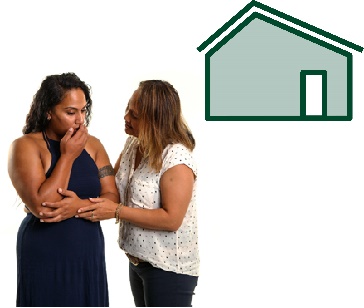 Le donne con disabilità possono essere vittime di diversi tipi di violenza nelle loro case.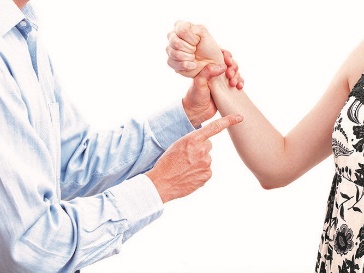 La violenza è quando qualcuno ti fa del male.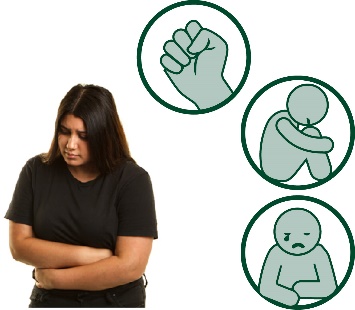 La violenza può essere fisica.Ma esistono altri tipi di violenza.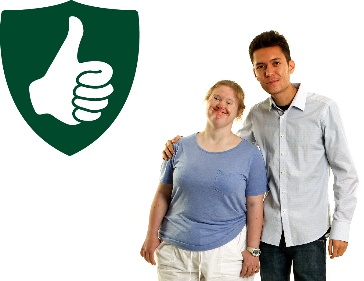 I servizi per le donne con disabilità devono garantire loro la massima sicurezza.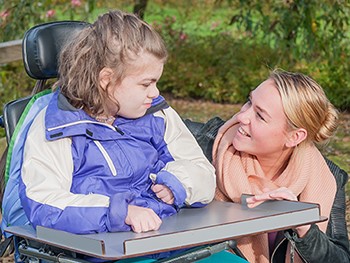 I servizi per i bambini con disabilità devono garantire loro la massima sicurezza.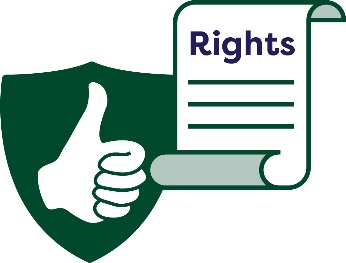 I servizi devono garantire che le persone con disabilità possano ottenere ciò di cui hanno bisogno per proteggere i loro diritti.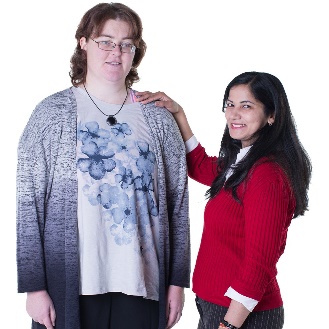 Ciò include:sostegnoinformazioni.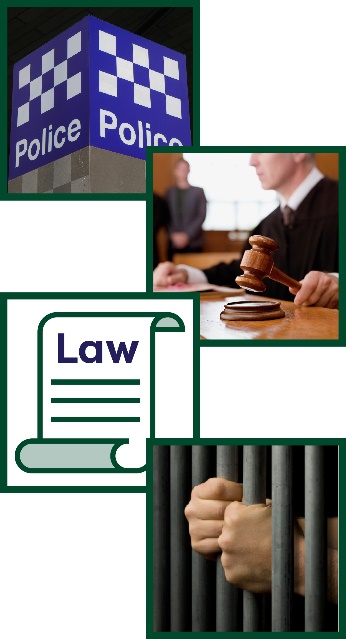 Il sistema giudiziario include:la poliziai tribunalila leggele prigioni.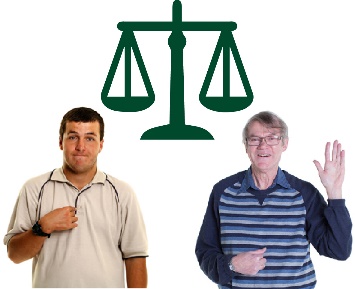 Il sistema giudiziario deve garantire che le persone con disabilità siano trattate allo stesso modo delle altre persone nella comunità.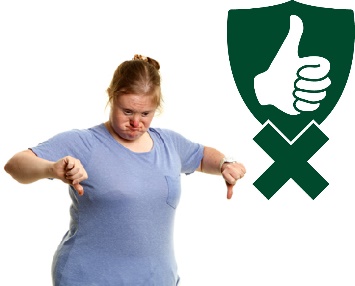 Molte persone con disabilità non godono della stessa sicurezza delle persone senza disabilità.Sapremo di avere raggiunto il risultato 
che vogliamo quando: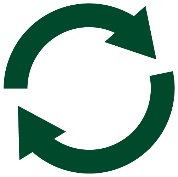 questo stato di cose cambia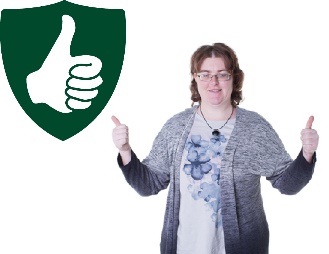 le donne con disabilità saranno molto più al sicuro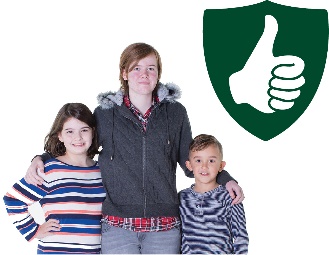 i bambini con disabilità saranno molto più al sicuro.Sapremo di avere raggiunto il risultato che vogliamo quando le persone con disabilità saranno trattate allo stesso modo delle altre persone: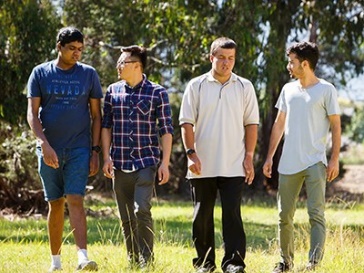 nella comunità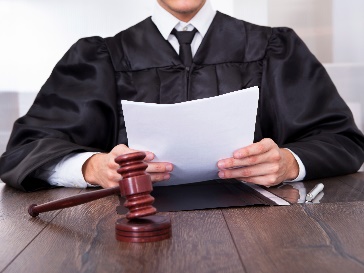 nel sistema giudiziario.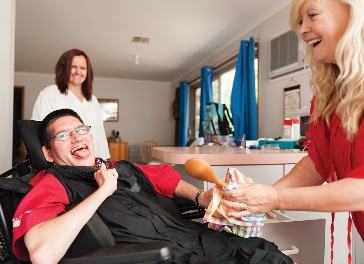 Vogliamo che le persone con disabilità ottengano ciò di cui hanno bisogno dal supporto che ricevono e dai servizi che utilizzano.Ciò include supporto e i servizi: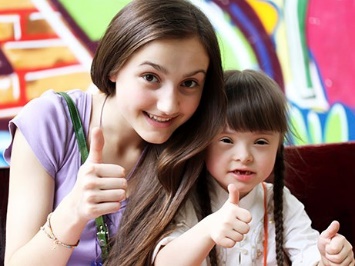 solo per le persone disabili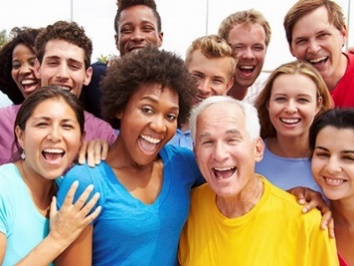 che chiunque nella comunità può utilizzare.Vogliamo che le persone con disabilità usino il supporto e i servizi che li aiutano ad essere: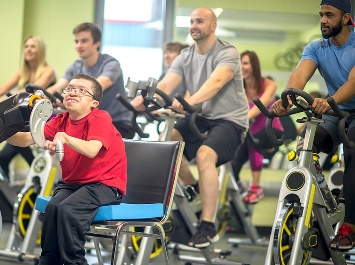 parte della comunità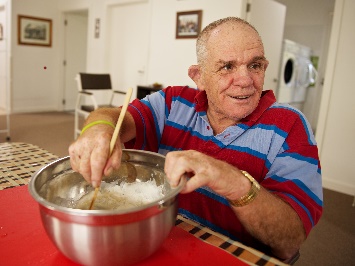 indipendenti.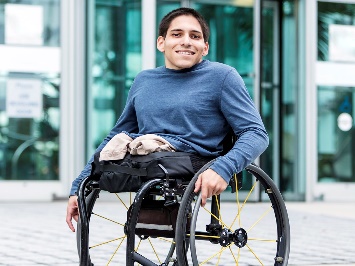 Quando sei indipendente, puoi fare cose:per te stessoper tuo conto.Le persone con disabilità devono ottenere ciò di cui hanno bisogno da: NDIS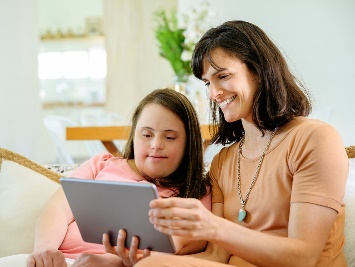 supporto e servizi.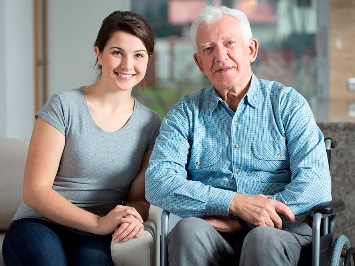 Anche gli accompagnatori devono ricevere supporto.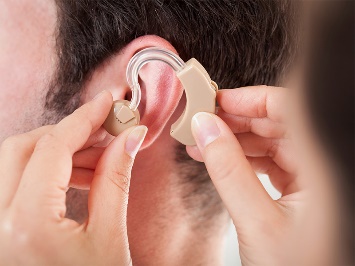 Il NDIS deve assicurarsi che le persone con disabilità possano ottenere la tecnologia assistiva di cui hanno bisogno.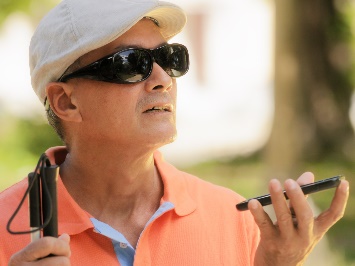 La tecnologia assistiva può:semplificare le cosetenerti al sicuro.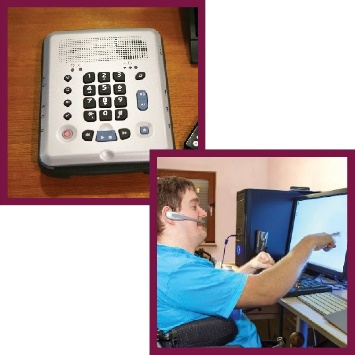 La tecnologia assistiva potrebbe essere:un apparecchio di aiuto o un'attrezzaturaun sistema da utilizzare.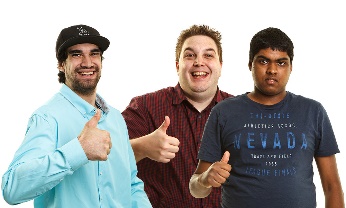 Sapremo di avere raggiunto i risultati che vogliamo quando più persone con disabilità dicono di ricevere il supporto e i servizi di cui hanno bisogno.Ciò include:NDISsupporto e servizi.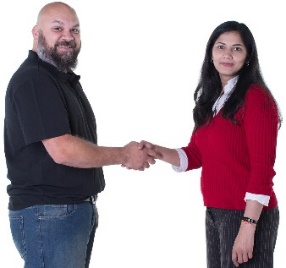 Sapremo di avere raggiunto il risultato che vogliamo quando anche gli accompagnatori ricevono il supporto di cui hanno bisogno.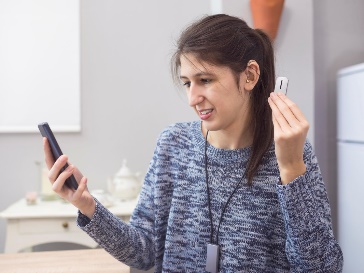 Sapremo di avere raggiunto i risultati desiderato quando più persone con disabilità riceveranno la tecnologia assistiva di cui hanno bisogno.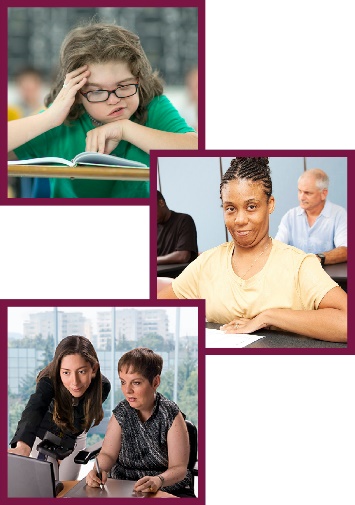 Vogliamo che le persone con disabilità ottengano ciò di cui hanno bisogno da:scuolaapprendimentoformazione.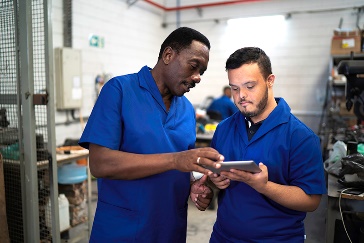 Vogliamo che le persone con disabilità:apprendanosviluppino le loro competenze.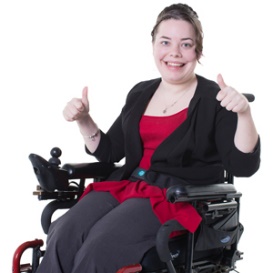 Questo li aiuterà:ad essere chi vogliono esserevivere la vita che vogliono vivere.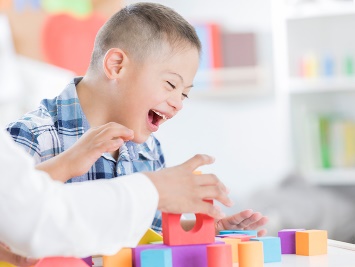 I servizi di assistenza all'infanzia e di apprendimento per l'infanzia devono garantire ai bambini con disabilità una buona:esperienza di apprendimento per l'infanziaassistenza.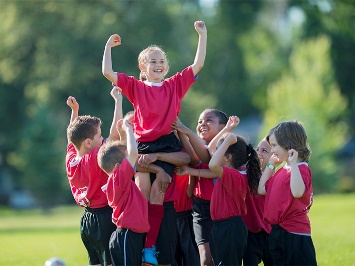 Le scuole devono assicurarsi che gli studenti con disabilità:possano parteciparesiano trattati come gli altri studentiottengano buoni risultati.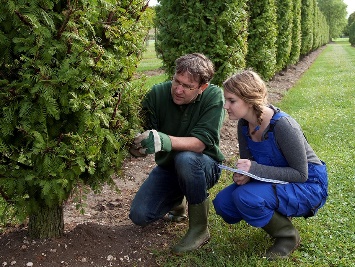 I luoghi in cui le persone vanno a imparare quando lasciano la scuola devono offrire alle persone con disabilità la possibilità di continuare a imparare.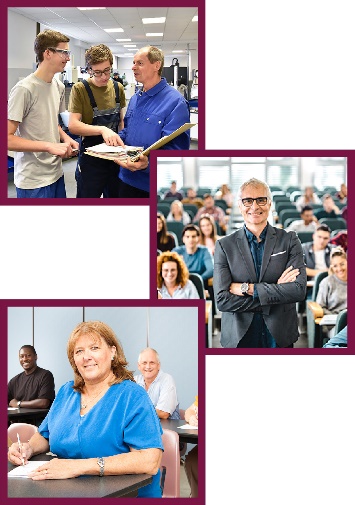 Ciò include:istruzione e formazione professionaleuniversitàluoghi in cui gli adulti praticano e imparano 
nuove competenze.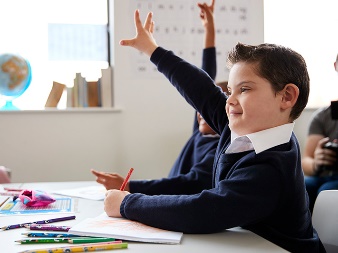 Sapremo di avere raggiunto i risultati desiderati quando più bambini con disabilità saranno pronti ad iniziare la scuola.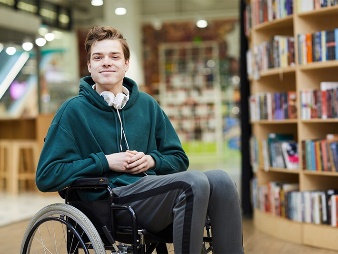 Sapremo di avere raggiunto il risultato desiderati quando più studente con disabilità finiranno la 
scuola superiore.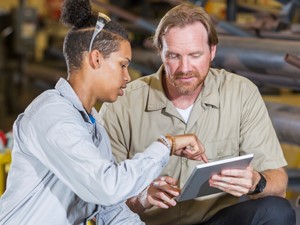 Sapremo di avere raggiunto il risultato desiderato quando più persone con disabilità:terminano la formazioneapprenderanno nuove competenze.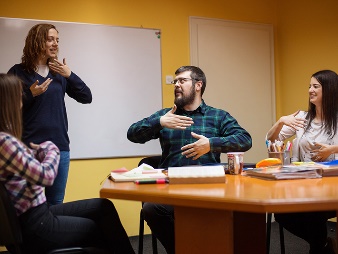 Sapremo di avere raggiunto i risultati che vogliamo quando più persone con disabilità stanno imparando in posti dove gli adulti vanno per praticare e apprendere nuove competenze.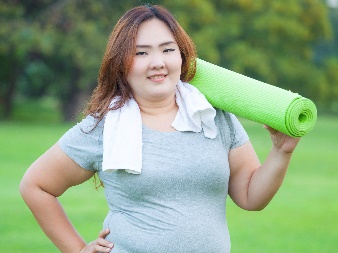 Vogliamo che le persone con disabilità:siano in salutesi godano la vita che vivono.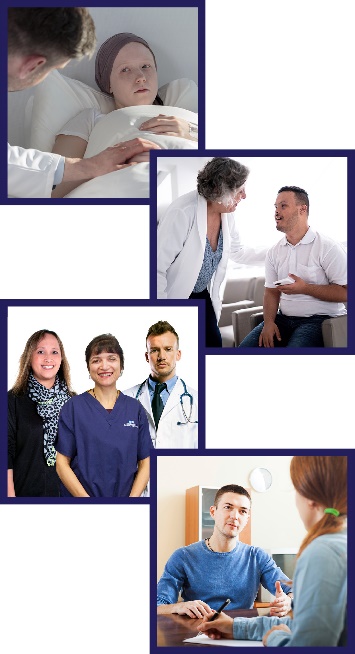 Le persone con disabilità devono ricevere assistenza e servizi adeguati quando:vanno in ospedalevanno dal dottoreutilizzano i servizi di assistenza sanitariautilizzano i servizi di salute mentale.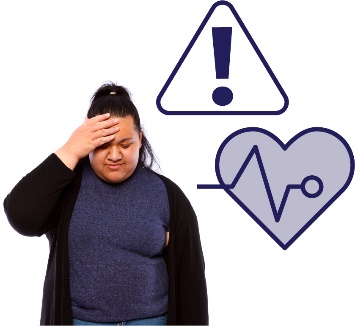 Un'emergenza è qualcosa di pericoloso che:non ci aspettiamo accadapuò mettere a rischio la tua salute.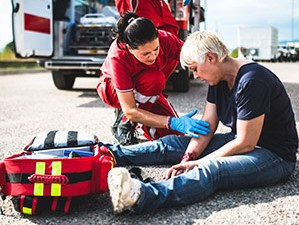 Usiamo i servizi di emergenza quando succede un'emergenza.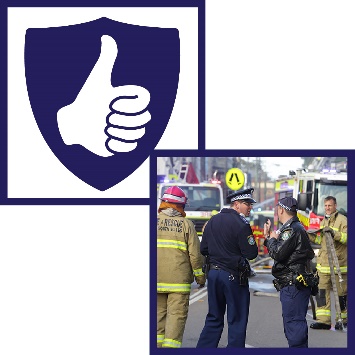 Fanno del loro meglio per:garantire la sicurezza alle personerisolvere i pericoli e i rischi causati 
dall'emergenza.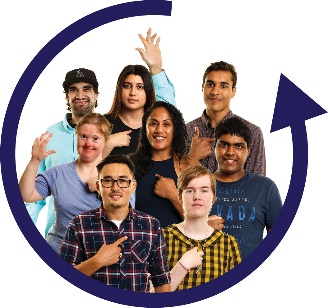 I servizi di emergenza devono tenere conto delle persone con disabilità quando pianificano cosa fare in caso di emergenza.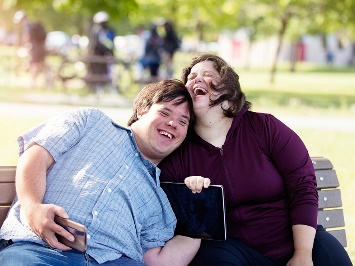 Sapremo di avere raggiunto il risultato desiderato quando più persone con disabilità:sono in salutesi godono la vita che vivono.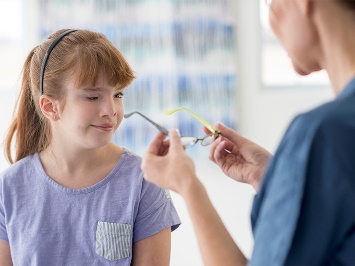 Sapremo di avere raggiunto i risultati che vogliamo quando più persone con disabilità hanno esperienze positive quando ricevono assistenza sanitaria.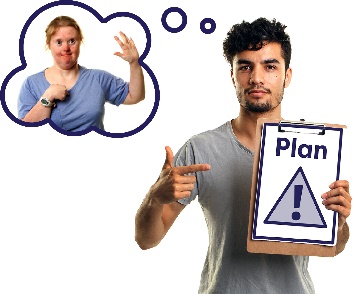 Sapremo di avere raggiunto il risultato che vogliamo quando le persone con disabilità sono parte dei piani che i servizi di emergenza creano per le emergenze.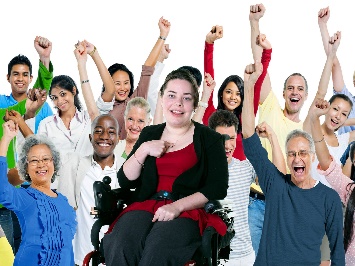 Vogliamo che la comunità abbia un atteggiamento positivo nei confronti delle persone con disabilità.Vogliamo che gli atteggiamenti della comunità: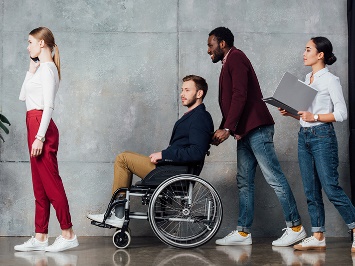 sostengano che le persone con disabilità vengano trattate alla pari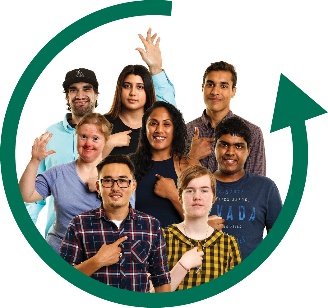 siano inclusivi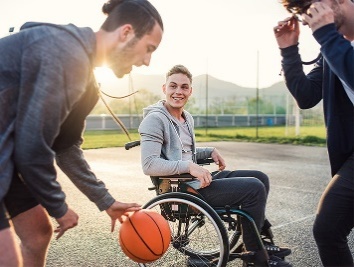 garantiscano la partecipare delle persone con disabilità.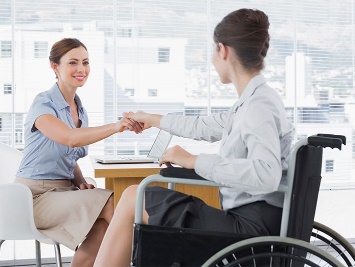 I luoghi di lavoro devono promuovere atteggiamenti positivi nei confronti delle persone con disabilità.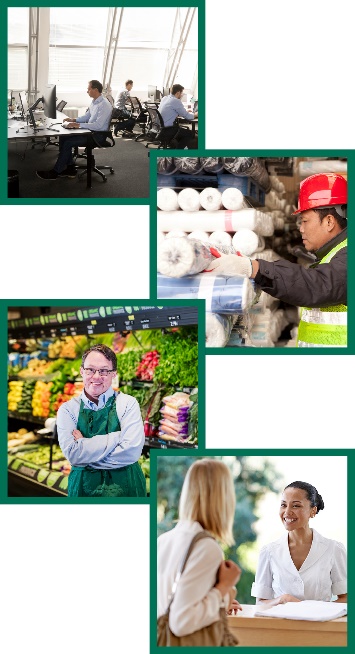 Un luogo di lavoro è un qualsiasi luogo in cui potresti lavorare, ad esempio:un ufficiouna fabbricaun negozioun servizio.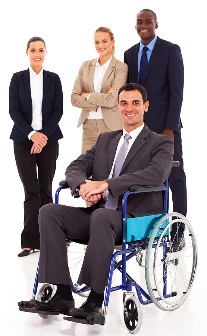 La comunità deve dare alle persone con disabilità la possibilità di diventare leader.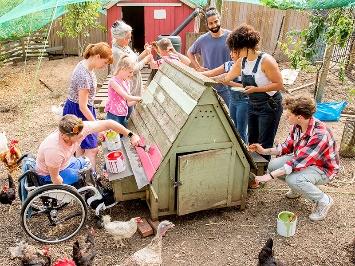 La comunità deve includere le persone con disabilità in tutti gli ambiti della vita comunitaria.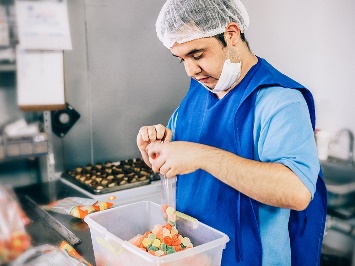 Sapremo di avere raggiunto il risultato desiderato quando più luoghi di lavoro daranno lavoro a persone con disabilità.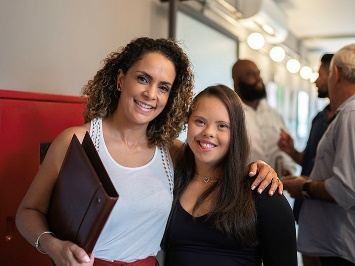 Sapremo di avere raggiunto il risultato che vogliamo quando le persone in più luoghi di lavoro hanno atteggiamenti positivi nei confronti delle persone con disabilità.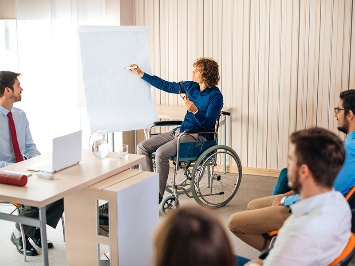 Sapremo di avere raggiunto il risultato desiderato quando vedremo più persone con disabilità assumere ruoli di dirigenziali nei luoghi di lavoro.Sapremo di avere raggiunto il risultato desiderato quando più persone con disabilità si sentiranno: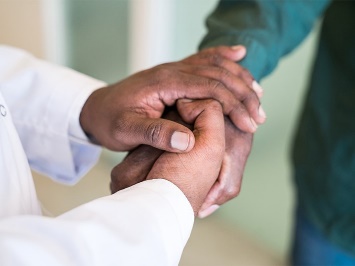 rispettate dalla loro comunità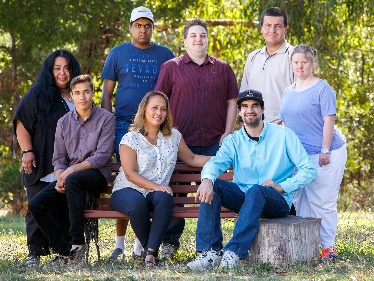 parte importante della loro comunità.Questo elenco spiega cosa significano le parole in grassetto in questo documento.AccessibileSe qualcosa è accessibile, tutti possono usarlo. Si potrebbe trattare di:un luogo o un edificioun mezzo di trasportoun servizioinformazioniun sito web.Tecnologia assistivaLa tecnologia assistiva può:semplificare le cosetenerti al sicuro.La tecnologia assistiva potrebbe essere:un apparecchio di aiuto o un'attrezzaturaun sistema da utilizzare.AtteggiamentiI tuoi atteggiamenti sono ciò che:pensisenticredi.CulturaLa tua cultura è:il tuo stile di vitacome pensi o agisci adesso per via di come sei cresciutole tue credenzeciò che è per te importante.DatiQuando parliamo di dati intendiamo:fattiinformazioniregistrazioni.EmergenzaUn'emergenza è qualcosa di pericoloso che:non ci aspettiamo accadapuò mettere a rischio la tua salute.Servizi di emergenzaUsiamo i servizi di emergenza quando si verifica un'emergenza.Fanno del loro meglio per:mettere al sicuro le personerisolvere i pericoli e i rischi causati dall'emergenza.ImpiegoImpiego significa che:hai un lavorovai al lavorosei pagato.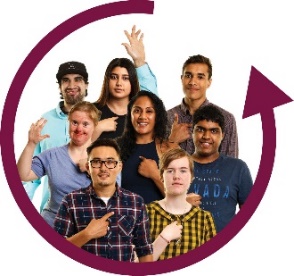 InclusivoSe qualcosa è inclusivo, tutti possono partecipare.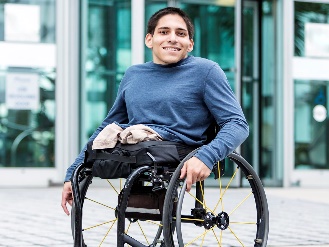 IndipendenteQuando sei indipendente, puoi fare cose:per te stessoper tuo conto.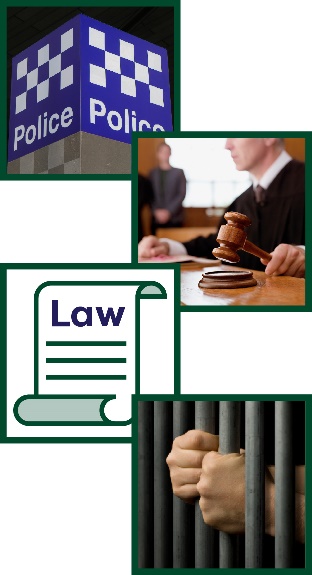 Sistema giudiziarioIl sistema giudiziario comprende:la poliziai tribunalila leggele prigioni.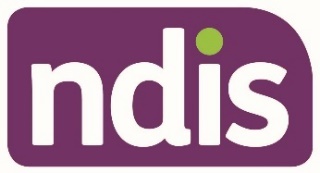 National Disability Insurance Scheme (NDIS)Il NDIS fornisce supporto e servizi a molte persone con disabilità in Australia.RisultatiI risultati sono i risultati importanti che vogliamo ottenere per le persone con disabilità.Categorie di risultato La Strategia ha 7 idee per migliorare la vita delle persone con disabilità.Le chiamiamo categorie di risultato.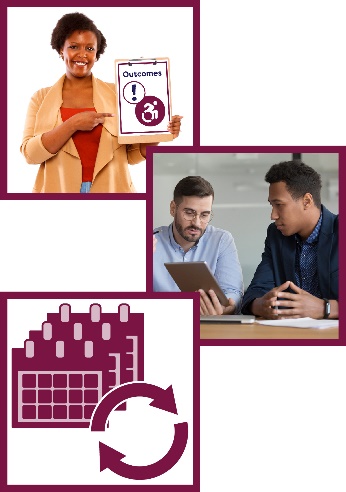 Quadro di riferimento dei risultatiIl nostro quadro di riferimento dei risultati è il modo in cui teniamo traccia:quali risultati otteniamodel modo in cui otteniamo questi risultatidi cosa cambia nel tempo.PrioritàLe nostre priorità sono le cose che pensiamo siano 
molto importanti.DirittiI diritti sono regole su come tutti dovrebbero essere trattati: in modo giustocome persone alla pari.Edilizia popolareL'Edilizia popolare fornisce case in cui vivere costa meno.SistemiI sistemi sono il modo in cui i servizi:si connettono tra lorocollaborano.ViolenzaLa violenza è quando qualcuno ti fa del male.Istruzione e formazione professionale (Vocational education and training, VET)Per Istruzione e formazione professionale si intende l'apprendimento e la formazione per le persone che lasciano o finiscono la scuola.Imparano le competenze di cui hanno bisogno per svolgere determinati lavori.Ciò include:TAFEapprendistati.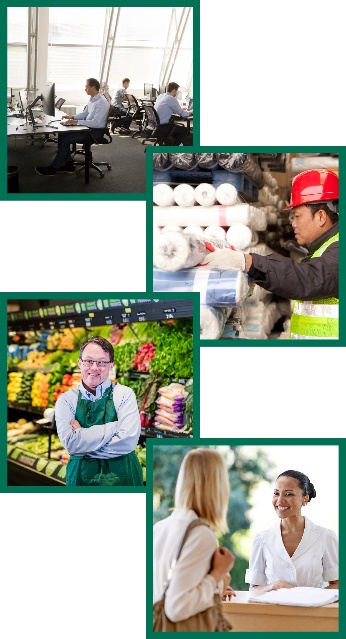 Luoghi di lavoroUn luogo di lavoro è un qualsiasi luogo in cui potresti lavorare, ad esempio:un ufficiouna fabbricaun negozioun servizio.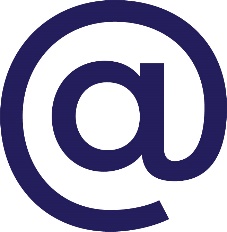 australia'sdisabilitystrategy@dss.gov.au 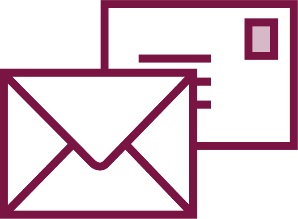 GPO Box 9820Canberra ACT 2601 www.disabilitygateway.gov.au/ads 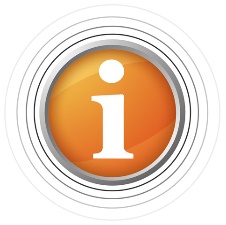 Il gruppo per l'accesso alle informazioni ha creato questo documento di facile lettura utilizzando fotografie stock e immagini personalizzate. Le immagini non possono essere riutilizzate senza permesso. Per qualsiasi domanda sulle immagini, visita www.informationaccessgroup.com. 
Preventivo lavoro n. 4400-B.